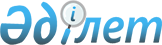 О признании утратившими силу некоторых решений Правительства Республики КазахстанПостановление Правительства Республики Казахстан от 14 сентября 2007 года N 807



      В целях реализации 
 Указа 
 Президента Республики Казахстан от 13 августа 2007 года N 381 "О государственных премиях Республики Казахстан в области науки и техники, литературы и искусства" Правительство Республики Казахстан 

ПОСТАНОВЛЯЕТ:





      1. Признать утратившими силу некоторые решения Правительства Республики Казахстан согласно приложению.




      2. Настоящее постановление вводится в действие со дня подписания и подлежит опубликованию.

      

Премьер-Министр




      

Республики Казахстан


Приложение         



к постановлению Правительства



Республики Казахстан    



от 14 сентября 2007 года N 807




 


Перечень






утративших силу некоторых решений






Правительства Республики Казахстан



      1. 
 Постановление 
 Правительства Республики Казахстан от 25 мая 1998 года N 477 "О Государственной премии Республики Казахстан в области науки, техники и образования" (САПП Республики Казахстан, 1998 г., N 15, ст. 134).



      2. 
 Постановление 
 Правительства Республики Казахстан от 17 апреля 2000 года N 593 "О внесении изменения в постановление Правительства Республики Казахстан от 25 мая 1998 года N 477" (САПП Республики Казахстан, 2000 г., N 19, ст. 215).



      3. 
 Постановление 
 Правительства Республики Казахстан от 11 марта 2001 года N 338 "О внесении изменений в постановление Правительства Республики Казахстан от 25 мая 1998 года N 477" (САПП Республики Казахстан, 2001 г., N 10, ст. 112).



      4. 
 Постановление 
 Правительства Республики Казахстан от 17 июля 2001 года N 966 "О внесении дополнений в постановление Правительства Республики Казахстан от 25 мая 1998 года N 477" (САПП Республики Казахстан, 2001 г., N 26, ст. 328).



      5. 
 Постановление 
 Правительства Республики Казахстан от 16 августа 2001 года N 1069 "О внесении изменений в постановление Правительства Республики Казахстан от 25 мая 1998 года N 477" (САПП Республики Казахстан, 2001 г., N 29, ст. 375).



      6. Пункт 4 изменений и дополнений, которые вносятся в некоторые решения Правительства Республики Казахстан, утвержденных 
 постановлением 
 Правительства Республики Казахстан от 3 апреля 2002 года N 397 "О внесении изменений и дополнений и признании утратившими силу некоторых решений Правительства Республики Казахстан" (САПП Республики Казахстан, 2002 г., N 10, ст. 98).



      7. 
 Постановление 
 Правительства Республики Казахстан от 28 февраля 2003 года N 215 "О внесении изменения в постановление Правительства Республики Казахстан от 25 мая 1998 года N 477" (САПП Республики Казахстан, 2003 г., N 9, ст. 107).



      8. 
 Постановление 
 Правительства Республики Казахстан от 30 июля 2003 года N 763 "О внесении изменений и дополнений в постановление Правительства Республики Казахстан от 25 мая 1998 года N 477" (САПП Республики Казахстан, 2003 г., N 30, ст. 305).



      9. 
 Постановление 
 Правительства Республики Казахстан от 1 марта 2005 года N 184 "О внесении изменения в постановление Правительства Республики Казахстан от 25 мая 1998 года N 477" (САПП Республики Казахстан, 2005 г., N 10, ст. 99).



      10. 
 Постановление 
 Правительства Республики Казахстан от 22 июля 2005 года N 768 "О внесении изменений в постановление Правительства Республики Казахстан от 25 мая 1998 года N 477" (САПП Республики Казахстан, 2005 г., N 31, ст. 407).



      11. 
 Пункт 2 
 изменений, которые вносятся в некоторые решения Правительства Республики Казахстан, утвержденных постановлением Правительства Республики Казахстан от 30 ноября 2005 года N 1176 "О внесении изменений в некоторые решения Правительства Республики Казахстан" (САПП Республики Казахстан, 2005 г., N 44, ст. 587).



      12. 
 Пункт 4 
 изменений и дополнений, которые вносятся в некоторые решения Правительства Республики Казахстан, утвержденных постановлением Правительства Республики Казахстан от 29 мая 2007 года N 438 "Вопросы Национального космического агентства Республики Казахстан" (САПП Республики Казахстан, 2007 г., N 17, ст. 191).

					© 2012. РГП на ПХВ «Институт законодательства и правовой информации Республики Казахстан» Министерства юстиции Республики Казахстан
				